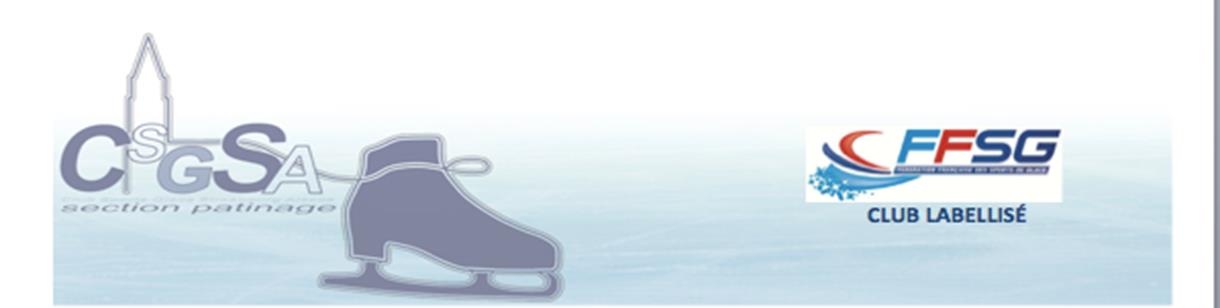 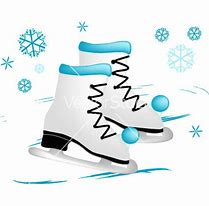 Horaires :Informations pratiques :Stage compris dans la cotisation annuelle.Inscriptions à retourner  pour le 22/02 à Sylvie Chetouane- aux permanences du clubPar mail à : csgsa.patinage@gmail.comDans la boîte aux lettres du club (niveau parking extérieur)NOM	PRENOM	Téléphone :	Mail :	Merci d’indiquer ci-dessous votre participation :En cas de blessure du stagiaire, son responsable légal autorise les responsables du stage à prendre les dispositions d’urgence nécessaires.GROUPE COMPETITION 2  DETECTIONGROUPE COMPETITION 2  DETECTIONGROUPE COMPETITION 2  DETECTIONLundi 26/02PPG 11H - 12H12 H 15 - 14 H 15Mardi 27/02PPG 11H - 12H12 H 15 - 14 H 15Mercredi 28/02PPG 11H - 12H12 H 15 - 14 H 15Jeudi 1/03PPG 11H - 12H12 H 15 - 14 H 15Vendredi 2/03PPG 11H - 12H12 H 15 - 14 H 15GROUPE COMPETITION 2  DETECTIONGROUPE COMPETITION 2  DETECTIONGROUPE COMPETITION 2  DETECTIONLundi 26/02PPG 11H - 12H12 H 15 - 14 H 15Mardi 27/02PPG 11H - 12H12 H 15 - 14 H 15Mercredi 28/02PPG 11H - 12H12 H 15 - 14 H 15Jeudi 1/03PPG 11H - 12H12 H 15 - 14 H 15Vendredi 2/03PPG 11H - 12H12 H 15 - 14 H 15Date :Nom et signature :